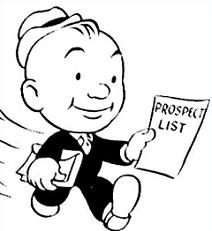 Opportunities for Members!		If a member is looking for:			Consider these opportunities:Financial support for study beyond the		-International scholarships-30 scholarships available each year:  $10,000 for Bachelor’s degree				doctoral study, $6,000 for other graduate study.						-State organization and chapter scholarships*Financial support for one-time professional		-DKG Educational Foundation Cornetet Awards; one time award up to $2,000development					-State Organization Professional Development Awards						-Chapter grantsFinancial assistance for National Board		-DKG Educational Foundation Cornetet Awards; one time award up to $2,000Certification					-State Organization Professional Development AwardsFinancial support for classroom/school/		-DKG Educational Foundation Project AwardsCommunity project				-State Organization Foundation grants						-Chapter Mini GrantsLeadership training for professional growth		-International Leadership/Management Seminar; graduate training valued at 						$7,000; if selected to attend, recipients pay a registration fee						-International convention/conferences						-State organization conventions/conferences						-State organization leadership seminars						-Society sponsored parliamentary trainingSpeaker or presenter opportunities			-International Speakers Fund speaker - topics of personal/professional expertise						-Chapter programs						-Area, state organizations, regional, international workshops						-Keynote speakers at Society meetingsEmergency assistance				-International Emergency Fund $500 per event(See Go-To Guide, list of catastrophic events)Recognition for an earned doctorate			-Listing in programs and recognition at International ConventionLeadership opportunities in a nurturing environment	-Chapter officer/committee chair/member positionsService to community/state/the world		-International Schools for Africa project supportProfessional Networking				-DKG Communities						-International/State Organization convention/conferences						-Chapter meetings						-Service at state/international levelsAn audience for professional writing		-The DKG Bulletin-juried, professional journal						-The Collegial Exchange magazine						-Educators Book Award						-State newsletter/website						-DKG blogsAn audience for visual/performance arts & crafts	-Arts & Humanities GalleriesEnrichment/Travel Events				-DKG Educational Foundation’s Seminar in Purposeful Living						-International conventions/regional conferences						-State organization conventions/conferences						-International Speakers Fund speaker						-GoAhead ToursInsurance Discounts (USA only)			-Health, liability, auto, mortgage, pet, long-term care	